СЦЕНАРІЙ НОВОРІЧНОГО ПРИВІТАННЯ ВІД МИКОЛАЯ
 «Миколай та нова команда ЗСУ»Герої:ВедучаМиколайПес ПатронЯнгол 1Янгол 2Янгол 3Янгол 4Ведуча: Час іде, змінюється світ.
Одне незмінне – віра в справжнє диво.
І вже давним-давно, від минулих літ,
Настає у грудні пора казкова та щаслива.
До дітлахів приходить Миколай,
Дарує всім слухняним подарунки,
А неслухняним – різки, так і знай!
Й лишає морозцем на вікнах візерунки.
Проте сьогодні, в століття 21-ше..
Змінилось все.. і навіть Миколай!
Приходить він до нас уже не вперше,
Тож і сьогодні в гості завітав.
(Виходить Миколай. До його образу бажано додати щось військове: рюкзак чи штани. З ним виходить пес Патрон.)
Миколай: Вітаю всіх зі святом, мої друзі!
Реалії важкі та не можливо,
Щоб чудо не здійснилось в нашім дружнім крузі,
Тому прийшли подарувати українським дітям диво!
Патрон: Вітаю всіх! Я  на святі Миколая вперше..І нікого тут  не знаю… Тож, пропоную розпочати знайомство!Ведуча: Дітки, підніміться для знайомства!Патрон: Вас вітає пес Патрон!
Розповім про наш кордон.
А назву твоє ім’я -
Роби те, що скажу я.Віки, Насті, Світлани, Іванки
Потупайте ногами.
Максими, Діми, Артеми, Іллі
Високо підніміть руки!
Юлі, Ані, Кіри, Олі,
Покажіть усім нам «кльово»! (палець вгору)
Кирили і Антони,
Поплескайте в долоні!
А кого не назвав я - 
Голосно скажи ім’я!
Супер! Ось ми і познайомились!
Миколай: Слава Україні! Цього року я прийшов до вас у незвичайній формі, адже вступив до Збройних Сил України. Всім відомо, що Миколай славиться своїми  добрими  справами. А у цьому році найкращою справою є  служити своїй країні!
Патрон: Так, так! І поки янголи займаються волонтерством, я запропонував Миколаю свою допомогу, адже, вважаю, що діти заслуговують на новорічне диво.
Миколай: Стільки всього змінилось у цьому світі..я вже такий старий, проте сьогодні пропоную вам допомогти мені пізнати світ ХХІ століття.
Патрон: Миколаю, а чи зможемо ми вдвох розважити таку кількість дітей?
Миколай: Звичайно ні! Без янгольського загону волонтерів нам не впоратись. Янголята, всі сюди!
(Під пісню виходять янголята, бажано з емблемами волонтерів. 
Пісня «Ой у лузі червона калина»)

В Україні волонтерська варта – янголята
Завітали Миколаю в поміч ми на свято.
А ми тую молодь України підіймемо,
А ми тую молодь України гей, гей розвеселимо.
Добрі справи в серці України – це ми знаємо.
Тож всіх чемних, малих українців ми вітаємо!
А ми нашу славну Україну підіймемо.
Челендж справ святих від Миколая гей, гей розпочнемо.

Миколай: Янголята, який у нас план добрих справ на сьогодні?
Янгол 1: 1. Ознайомитись з порядком денним.
2. Ознайомитись з переліком правопорушень.
3. Виконати челендж добрих справ Миколая. Привітати всіх чемних українців і святкувати!
Миколай: Тож негаймо часу! Почнемо з правопорушень.
Янгол 2: Правопорушення 1: Денис з 11 класу гуляє під час комендантської години. А цього точно робити не слід!
Янгол 3: Правопорушення 2: Оксана з 6 класу знімала на телефон блок-пост, проїжджаючи з батьками повз нього. Жах!
Янгол 4: Правопорушення 3: Сашко з 8 класу, після 17.00 не вимикає всі неважливі електроприлади. Тому в Україні вже помітна недостача електромережі.
Янгол 1:  Христина з 7 класу принесла в дім підозрілу річ, яку знайшла у лісі. Діти, чи знаєте ви, чому це небезпечно???
(Відповіді дітей)
Янгол 2: Правопорушення 5: Артем з 7 класу вже втричі за місяць не ховався в укриття під час  сигналу  тривоги, а це загрожує його життю. 
Миколай: Так, діти, це зовсім не годиться. Цим правопорушникам точно не слід чекати подарунки цього року. Патрон, можливо ти проведеш нам інструктаж з безпеки?!Патрон: Так, я залюбки!
Декілька правил усім час згадати.
Якщо не згадаєте, ми вам підкажем.
Чого не слід робити і як треба вчиняти.
Про це пес Патрон вам сьогодні розкаже.
Слідкуй за здоров’ям, важливим людині.
Здоровим – здолаєш усі ти висоти.
Здоров’я твоє – то є скарб України.
Нам треба сильні й міцні патріоти.
Будь обережним ти на дорозі
Ранком ясним, днем чи надвечір,
Нічого не руш, що лежить на підлозі!
Це можуть бути небезпечні речі.
Чуєш тривогу, клич ти дорослих,
Нумо швиденько усі в укриття!
Швиденько знайдіть якесь бомбосховище!
Це точно врятує ваше життя!
Відчуваєш тривогу, відволічися,
Глибоко дихай, не панікуй.
Ти для майбутнього старанно вчишся,
Вчися з бажанням і мову шануй!
Як чуєш сирену, згадай кілька правил!
Ховайся туди, де є дві стіни,
Не стій біля вікон, згадати це варто,
Важливо це знати в годину війни.
Вже декілька кроків і перемога!
Зроби і свій внесок, допомагай!
Щоб нас не лякала ніколи тривога,
Виконуй ці правила ти й пам’ятай:
Що слід гарно вчитись, любити країну!
Це правило істини - зовсім просте.
Лиш молодь майбутнє прославить країни!
І Україна знов зацвіте.
Янгол 3: Миколай, діти всі правила запам’ятали! Тож, можемо розпочати розважальну частину та виконання челенджу добрих справ.
Миколай: Звичайно можемо. Виконуємо добрі справи, їх у нас 5!ЗАВДАННЯ 1 «Хвилина добра»Патрон: Важливо знати правила доброчесності. А в нас вони геть переплутані. Допоможіть зібрати з карток слів прислів’я
(Учні отримують нарізані картки зі словами)Добре слово будує, а зле руйнує.  Не вір  словам, а вір ділам.Що посієш, те й пожнеш.Добре треба шукати, а зло саме прийде. Добре слово краще за цукор і мед.  Миколай: Зараз ми пограємо у гру „Так”  чи  „Ні”? Якщо людина повинна або може робити те, що я називаю, то ви плескаєте в долоні, якщо ні, то мовчите. Наприклад, я називаю „Людина повинна тихо розмовляти в громадському транспорті”. Якщо ви вважаєте, що це твердження вірно, то ви плескаєте в долоні, якщо ні – ви сидите тихо. Отже, розпочинаємо! Будьте уважні!Дитина повинна допомагати мамі мити посуд.Людина може робити комусь зле, якщо цього ніхто не бачить.Людина не повинна вибачатися, якщо скривдить когось.Людина повинна берегти рідну природу та охороняти її.Людина не повинна шанувати працю інших людей.Діти повинні галасувати, коли хтось відпочиває.Діти повинні обманювати дорослих та  вихвалятися перед товаришами.Людина не повинна насміхатися з чужого горя.Дитина не повинна слухатися батьків.Людина повинна допомагати друзям у біді.Людина не повинна ображати інших.Дитина повинна спати на уроках.Миколай: Молодці! Тепер можемо виконувати наступне добре діло.ЗАВДАННЯ 2 «Знайомство з Instagram»Янгол 1: Діти, ми вже говорили, що дід наш старий і геть не розуміється в соціальних мережах. Пропоную для початку познайомити його з Instagram. Дивіться, ми знайшли його сторінку, а там зовсім не фото, а якісь картинки. Давайте зробимо яскраві світлини, аби Миколай міг додати їх на свою сторінку!
(Дітям даються картинки та реквізит шарфи, шапки, вушка зайчика, ведмедя, відро для сніговика, мітла…Діти мають відтворити фото до дрібниць)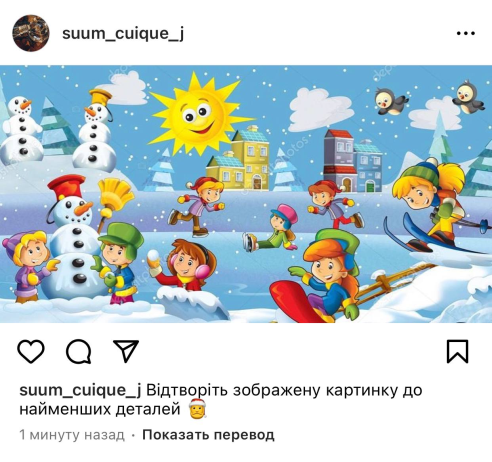                                   

Янгол2: Молодці! Виконуємо 3 завдання!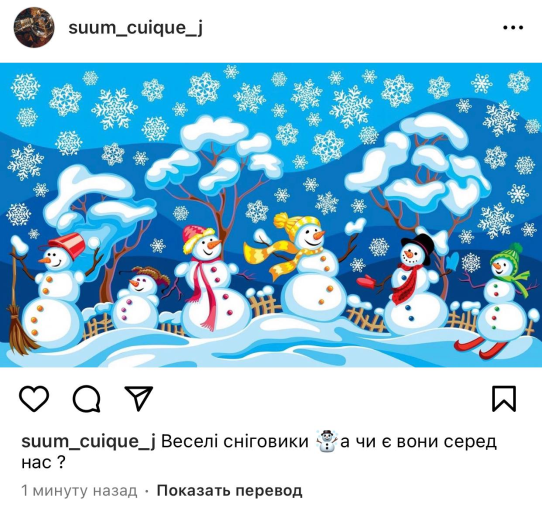 ЗАВДАННЯ 3 «На хвилі Tik-Tok»Янгол 3: Ой, а профілю у Тік-ток Миколай зовсім немає. Діти, давайте запишемо для нього перше відео у його профіль та потанцюємо!
(Руханка на вибір з папки)ЗАВДАННЯ 4 «Розважаймося»Патрон: І останнє наше завдання якнайкраще розважитись! Тому пропонуємо пограти в цікаві ігри!Похвалися добрими справамиДіток ділять на дві команди. Діти, які стоять першими в рядку, по черзі називають гарну важливу справу, яку вони здійснили протягом цього року. Наприклад, «виправив оцінки з математики», «прихистив безпритульного собаку», «допоміг старенькій сусідці піднести важкі сумки» тощо. Дитина, яка відповіла, біжить у кінець рядку, а наступні дітки озвучують свої добрі справи. На відповідь дитині дається 3 секунди. Якщо вона довго думала, то вибуває з ланки. Також не можна повторювати добрі справи інших учасників. Гра триває до останнього учасника в команді-суперника.Конкурс «Ялинки»Учасники стають у коло. Ведучий оголошує умови. «Давайте уявимо, що ми знаходимося в лісі і ви всі – різні ялинки. Потрібно показати, які ви ялинки. Ялинки бувають різними: високими, низькими, широкими і тонкими. Коли я буду вимовляти слово «високими» - ви повинні підняти руки вгору, «низькими» - присісти, «широкими» - зробити коло ширше, «тонкими» - зробити коло вужче. (Включається музичний супровід і гра починається. Ведучий намагається заплутати дітей, вимовляючи слова в різній послідовності і повторюючи. Той учасник, хто не виконає необхідну дію - вибуває з гри, а конкурс триває за таким же сценарієм.)

«Гра в сніжки»Цей конкурс для найбільш влучних учасників. Бажаючих поділити на дві команди по 5 гравців. Видати командам відерця з сніжками. Їх завдання, по черзі закинути сніжок, кожна дитина кидає по 1 сніжку. На відстані від дітей поставити «ловильщика», який буде ловити сніжки. Яка команда влучила більше, та і перемагає.«Прикрась ялинку»Вибирається 8 учасників, діляться на 2 команди. Кожна команда обирає, хто буде ялинкою, а інші будуть її прикрашати підручними матеріалами, які їм видаються у ящиках. Команда, яка впорається першою та і переможе.Патрон: Ну це вже точно план добрих справ перевиконано!
Янгол 1: Тож, можемо привітати найчемніших дітей України?
(Дарують подарунки)
Миколай: Вітаю, діти, вас зі святом!
І пес Патрон віта і янголята 
Ви добрих діл зробили всі багато..
Тож, заслужили на вітання Миколая!
Янгол 2: Бажаємо того, що ви захочете..
І мрії всі найзаповітніші здійснити!
Янгол 3: Бажаєм миру –це в нас головне!
Щоб ви могли спокійно в Україні жити.
Янгол 4: Нехай війна найшвидше промине,
Щоб ми могли навчатись та радіти!
Патрон: Бажаєм вам побільше добрих справ,
Сховати у скарбничку ваших літ.
І хто про Україну досі  геть не знав,
Про ваші справи хай почує цілий світ!
Миколай: Зі святом, любі! Дитячого вам щастя!
Нехай здійсняться мрії понад усе…
І оминуть незгоди, лиха та нещастя.
А Миколай вам чудо в дім ваш принесе!
Разом: Зі святом!